SLOWING INDIAN ECONOMY: AN OVERVIEW OF CURRENT SCENARIOBY NIJIL JACOBI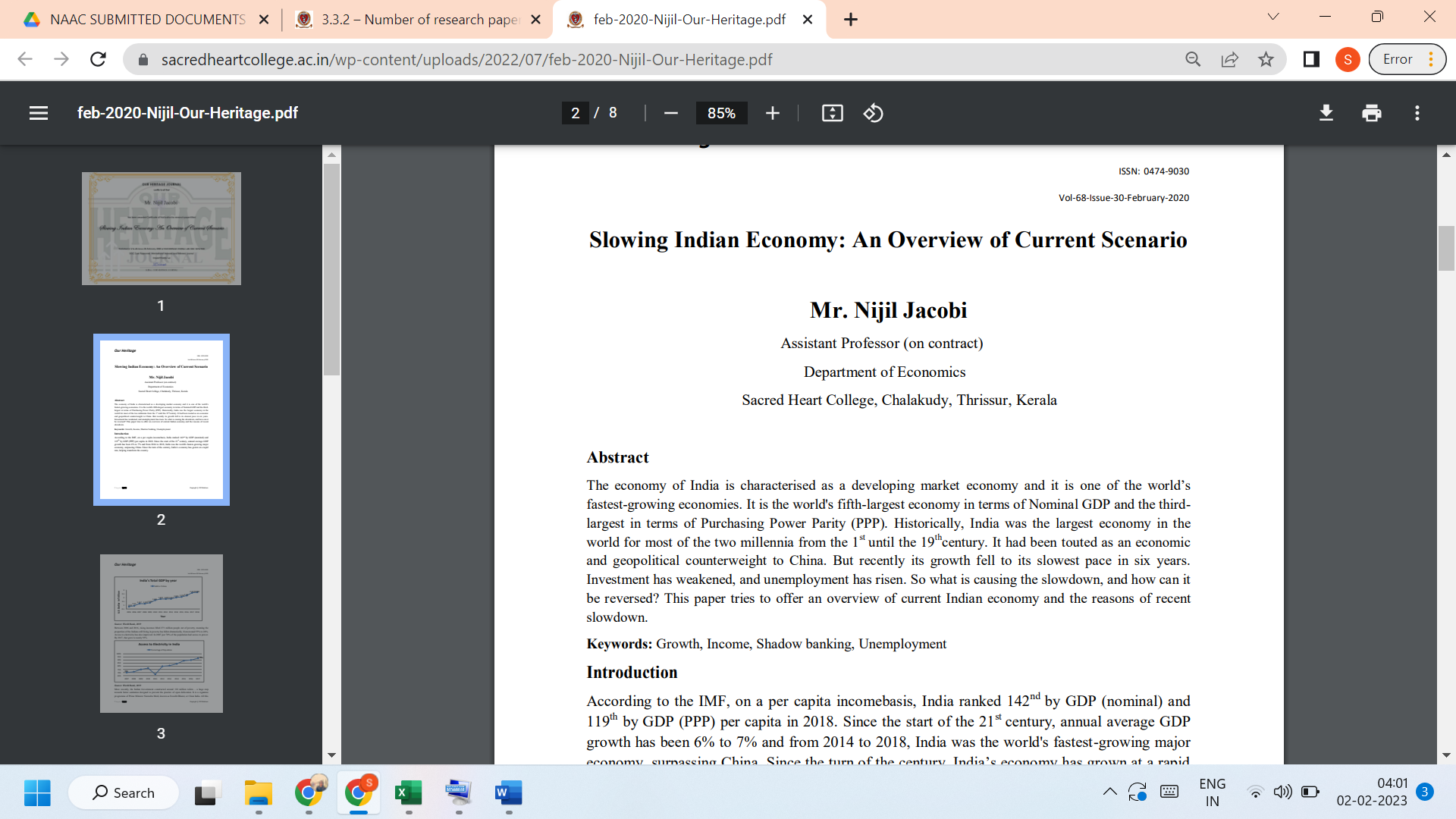 LINK TO THE ARTICLE:https://archives.ourheritagejournal.com/index.php/oh/article/view/6995